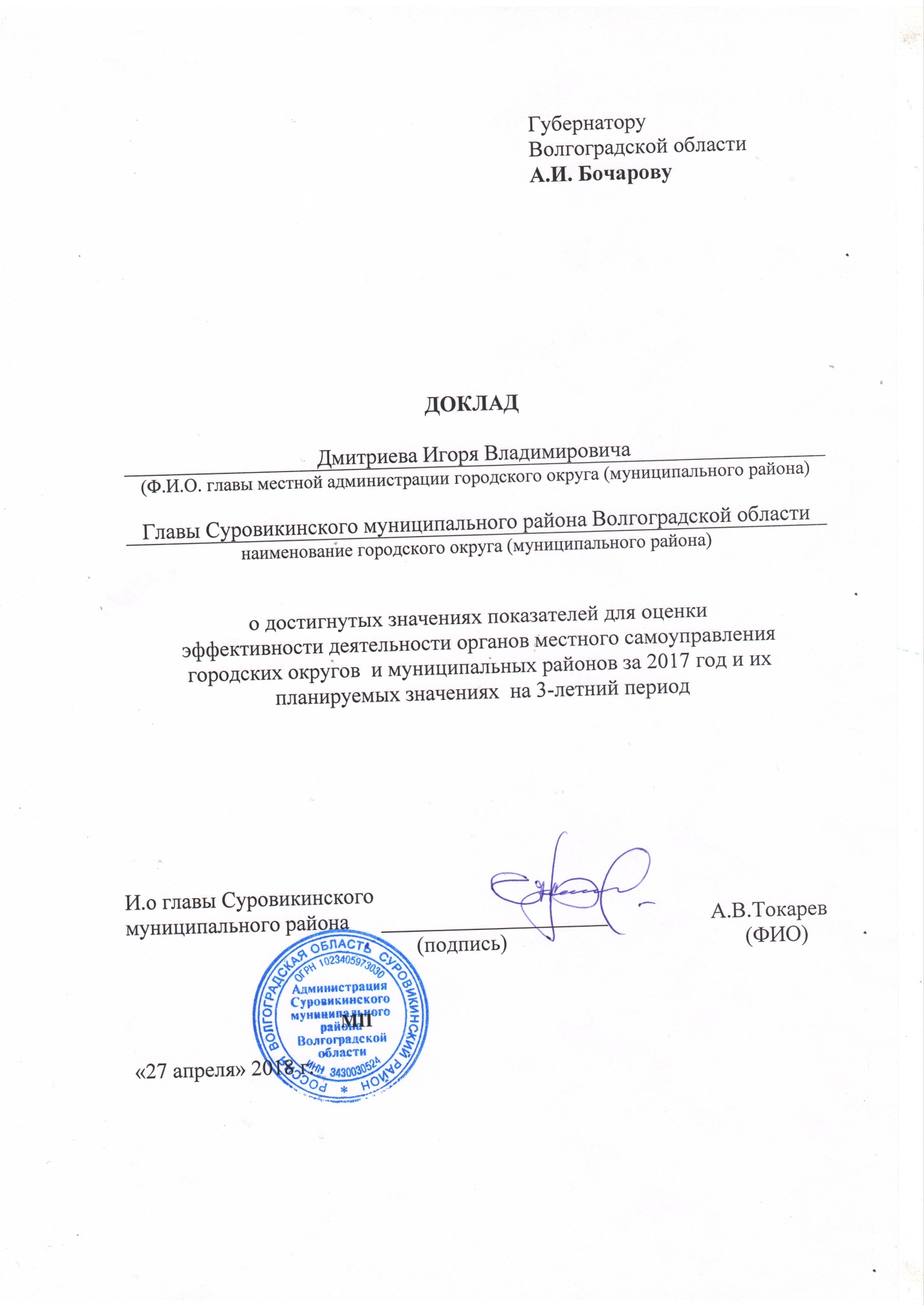 СОДЕРЖАНИЕ ДОКЛАДАВведениеНастоящий доклад подготовлен во исполнение Указа Президента Российской Федерации от 28 апреля 2008 года № 607 «Об оценке эффективности деятельности органов местного самоуправления городских округов и муниципальных районов», постановления Правительства Российской Федерации от 17 декабря 2012 года № 1317 «О мерах по реализации Указа Президента Российской Федерации от 28 апреля 2008 года  № 607 «Об оценке эффективности деятельности органов местного самоуправления городских округов и муниципальных районов».Основными источниками информации для предоставления значений показателей являются данные структурных подразделений администрации Суровикинского муниципального района, территориального органа Федеральной службы государственной статистики по Волгоградской области.1.Краткая  характеристика общих  тенденций социально-экономического развития Суровикинского муниципального района за 2017 годСуровикинский район расположен на юго-западе Волгоградской области, в междуречье Дона и Чира. Его территория граничит с Обливским районом Ростовской области, с Клетским, Калачевским, Чернышковским, Октябрьским  районами Волгоградской области.  Районным центром является город Суровикино. Площадь района составляет 339,9 тыс. га. Плотность населения 10 человек на 1 кв. км занимаемой площади. На территории района расположены 1 городское и 10 сельских поселений, объединяющих 44 населенных пункта.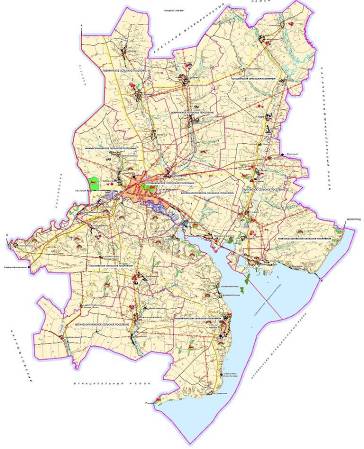 Выгодное географическое положение на границе двух областей дополняет развитая транспортная инфраструктура: через территорию района проходит железнодорожная линия Волгоград-Лихая, автомобильная дорога федерального значения «Волгоград - Каменск-Шахтинский».Суровикинский район расположен в зоне резко-континентального  климата с большой амплитудой среднемесячных температур. В год выпадает от 250 до  осадков. Основные водные артерии - реки Чир, Добрая, Лиска. Протяженность береговой линии водных объектов – 255 км. Район расположен в зоне каштановых и светло-каштановых почв. На территории  района имеются месторождения глины  и песка.        	Район характеризуется относительно низким уровнем газификации – газифицировано 25 процентов населенных пунктов района.Несмотря на особенности климата, в районе успешно выращиваются зерновые и масличные культуры, овощи, бахчевые продовольственные и кормовые культуры, хорошо развита животноводческая отрасль.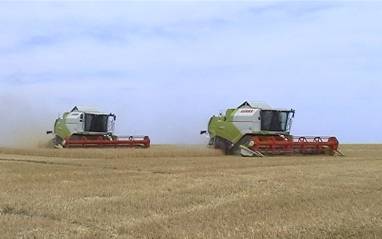 В статистическом регистре хозяйствующих субъектов Суровикинского района по состоянию на 1 января 2018 года учтено 364 юридических лиц и 1020  индивидуальных предпринимателей. Экономическая политика администрации Суровикинского муниципального района в отчетном периоде была направлена на  улучшение условий жизни населения, обеспечение положительной динамики социально- экономического развития района.В районе финансировались 7 муниципальных, включающих 11 подпрограмм,   и 10 ведомственных целевых программ. Вопросы  оплаты труда  находятся под постоянным контролем руководства района. Принимались конкретные меры, направленные на своевременную выплату заработной платы работникам бюджетной и других сфер деятельности.  Ежемесячно проводился мониторинг заработной платы на предмет выявления задолженности по заработной плате, налогу на доходы физических лиц и  размерах среднемесячной заработной платы. На комиссии по обеспечению поступлений налоговых и неналоговых доходов в консолидированный бюджет района регулярно рассматривались вопросы соблюдения работодателями трудового  и налогового законодательств, легализации неформальной занятости населения.Средняя  пенсия увеличилась по сравнению с 2016 годом на 1,08 процента.Согласно статистическим данным, численность населения района на начало 2017 года составляла 34,105  тыс. человек, на начало 2018 года – 33,680 тыс. человек. Продолжается процесс депопуляции населения, ежегодно численность населения уменьшается на 400-500 человек.  Руководство района предпринимает  меры по улучшению демографической ситуации.  На территории Суровикинского муниципального района действует межведомственная комиссия по социально-демографической и семейной политике, заседания которой проходят ежеквартально. В рамках плана работы комиссии проводятся мероприятия направленные на пропаганду семейных ценностей:- на территориях городского и  сельских поселений  круглые столы с участием  сотрудников администраций, актива ТОС, жителей поселений по вопросам социальной поддержки семей с детьми;- встречи  со студентами  образовательных учреждений по мерам социальной поддержки студенческим семьям;-родительские собрания в детских садах и школах  на тему «Социальная поддержка семьям с детьми на территории Волгоградской области»;-разъяснительная работа с семьями в ходе межведомственных рейдов по предоставлению мер социальной поддержки семьям с детьми;-информационная кампания «Радость материнства» в женской консультации и детской поликлинике Суровикинской ЦРБ;-организация социальной рекламы с ориентацией в
первую очередь на потенциальных родителей, выпуск и распространение информационных буклетов, памяток о федеральных и региональных мерах по поддержке семей с детьми;- организация и проведение мероприятий, приуроченных к празднованию: «Дня семьи», "Дня семьи, любви и верности"; "Дня матери"; "Дня отца", «Дня защиты детей».Положительной динамикой отмечается работа семейно-консультативного пункта, который работает на базе ГКУ СО «Суровикинский ЦСОН».Основными задачами семейно-консультативного пункта являются:-профилактика абортов;-профилактика отказов от новорожденных;-формирование у пар молодоженов, подавших заявление в ЗАГС осознанного отношения к брачному союзу и ориентация их на деторождение;-способствование решению демографических проблем;-укрепление семейных ценностей.2. Обоснование достигнутых значений показателей по сферамЭкономическое развитие	В районе осуществляют деятельность 1384 хозяйствующих субъектов.	Показатель «число субъектов малого и среднего предпринимательства  в расчете на 10 тыс. человек населения» в 2017 году составил 295 единиц. На ближайшие три года данный показатель планируется в пределах 298 субъектов  на 10 тыс. человек. Доля среднесписочной  численности работников малых и средних предприятий в среднесписочной численности работников всех предприятий составила  32 процента, на планируемые периоды до  33 процентов.Реализуется  преимущественное право субъектов среднего и малого предпринимательства на приобретение муниципального имущества.Всего преимущественным правом выкупа арендуемого имущества, находящегося в муниципальной собственности Суровикинского муниципального района, (с 2009 г.) воспользовались 42 субъекта МСП, которыми  выкуплено 54 объекта недвижимого имущества.  2 субъекта МСП воспользовались правом без рассрочки платежа.  29 субъектами произведен окончательный расчет по выкупаемому имуществу,  в т.ч.  в 2017 году – 5. Из 42 субъектов, за отчетный 2017 год,  один индивидуальный предприниматель воспользовался  преимущественным правом выкупа. Данные меры способствуют формированию благоприятного делового климата в сфере малого и среднего предпринимательства на территории района.В районе работала муниципальная программа  «Экономическое развитие Суровикинского муниципального района Волгоградской области» на 2017-2019 годы с подпрограммой «Развитие и поддержка малого и среднего предпринимательства в Суровикинском муниципальном районе Волгоградской области» на 2017- 2019 годы. Ввиду ограниченности возможностей бюджета района осуществлялся комплекс мероприятий, не требующий финансирования.По итогам 2017 года общий объем инвестиций в основной капитал крупных и средних организаций в Суровикинском районе составил 121 млн. руб., объемы инвестиций в расчете на 1 жителя (за исключением бюджетных средств) – 2068,5 рублей. Важная роль в наращивании объемов инвестиций отводится газоснабжению района.Одним из главных событий   2017 года было подключение  газа к домовладениям жителей хуторов Ближнемельничный и Ближнеподгорский. Для достижения этой цели была проведена большая работа с населением, проектными и подрядными организациями.Завершена полная газификация северной части  х. Нижнеосиновский. Выполнены работы по строительству внутрипоселковых газоразводящих сетей в х. Верхнесолоновский. В 2017 году начато строительство внутрипоселкового газопровода в х. Ближнеосиновский.На 2018-2020 годы запланировано строительство внутрипоселковых газопроводов в Сысоевском, Добринском и Нижнечирском сельских поселениях общей протяженностью 76 км на общую сумму 175,9 млн. рублей, а также строительство 4-х газовых котельных.На строительство газовой котельной для МКОУ «Новодербеновская ООШ» и проектирование модернизации котельной МКОУ «Качалинская СОШ» в  2018 году  из средств местного бюджета запланировано  3,8 млн. рублей.Для привлечения инвесторов администрацией Суровикинского муниципального района принята нормативно - правовая база по муниципально - частному партнерству, сформирован реестр инвестиционных площадок и инвестиционный паспорт, принято постановление администрации Суровикинского муниципального района от 24.11.2015 № 1005 «Об утверждении Регламента сопровождения инвестиционных проектов по принципу «одного окна» на территории Суровикинского муниципального района Волгоградской области», утверждена муниципальной программой Суровикинского муниципального района «Экономическое развитие Суровикинского муниципального района Волгоградской области» на 2017-2019 годы  подпрограмма «Формирование благоприятной инвестиционной среды в Суровикинском муниципальном районе Волгоградской области» реализация, которой позволит повысить инвестиционную активность и создать благоприятные условия для инвестирования.На территории района осуществляют свою деятельность 15 сельскохозяйственных организаций, 132 крестьянско-фермерских хозяйств, более 8 тысяч  личных подсобных хозяйства.Сельскохозяйственные угодья составляют 277 тыс.га. Посевные площади в 2017 году составили 110 тыс.га.  Район находится в зоне рискованного земледелия, но, благодаря системе сухого земледелия и увеличению площади внесения минеральных и органических удобрений,  получает стабильные  урожаи зерновых.По производству зерновых культур район уверенно входит в первую десятку районов области, а по качеству зерна в первую тройку, доля продовольственного зерна составила  70%.  Валовой сбор зерновых культур - 216 тыс. тонн.    В 2017 году сельхозтоваропроизводителями района приобретено 43 единицы сельскохозяйственной техники на общую сумму 282,6 млн. рублей (2016 г. – 213,9 млн.руб.)Сельхозтоваропроизводители района привлекают государственную поддержку в аграрный сектор района, активно участвуя в федеральных и региональных программах.В рамках реализации муниципальной программы «Устойчивое развитие сельских территорий Суровикинского муниципального района» в 2017 году стартовали три проекта «Начинающий фермер». Общая стоимость этих проектов - 8,6 млн. руб. 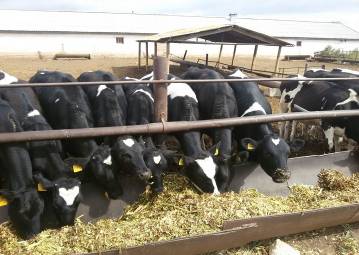 В  животноводстве  поголовье  крупного рогатого скота составляет 16,2 тыс. голов,  в том  числе 7,9 тыс. голов – коров;  свиней – 7,7 тыс. голов.  Численность  овец и коз достигла 47,0 тыс. голов,  птицы – 94,4 тыс. голов. Рост поголовья овец, коз говорит о том, что сельхозтоваропроизводители  района ответственно и с пониманием относятся к такой болезни, как африканская чума свиней, и переходят на альтернативные виды  сельскохозяйственных животных и птицы. Во всех категориях хозяйств реализовано скота и птицы на убой в живом весе 6,2 тыс. тонн, что составило 105,3% к уровню 2016 года, надоено 24,4 тыс. тонн молока.  Доля прибыльных сельскохозяйственных организаций, в общем, их числе, составила 100 процентов. В  декабре  2017 года завершено проектирование объекта «Строительство автомобильной дороги к х. Чувилевский». Получено положительное заключение государственной экспертизы. Протяженность 3,5 км. Стоимость строительства 92,1 млн. рублей.В  государственной экспертизе находится проект на строительство объекта «Автомобильная дорога «ст. Нижний Чир - х. Ближнеподгорский - х. Ближнемельничный» протяженностью 8,5 км. Администрация района осуществляет мероприятия по организации транспортного обслуживания населения автомобильным транспортом общего пользования на регулярных маршрутах внутримуниципального сообщения. Маршрутная сеть организована с сохранением действующих маршрутов. Для удобства граждан была проведена оптимизация внутримуниципальных автобусных маршрутов, по трем направлениям: б/н «ст. Нижний Чир - г. Суровикино», № 797 «г. Суровикино - х. Сухановский» и № 799 «г. Суровикино - х. Новомаксимовский», изменения были в части графика движения автобуса, остановочных пунктов и направления маршрутов. В будущем планируется провести оптимизацию маршрута № 102 «г. Суровикино -х. Верхнеосиновский - х. Жирковский - г. Суровикино» в части графика движения автобуса и остановочных пунктов.В отчетном году доля населения, проживающего в населенных пунктах, не имеющих регулярного автобусного и (или) железнодорожного сообщения с административным центром составила 1,32 %, данный показатель снизился на 2,05 % по сравнению с 2016 годом, изменения произошли в соответствии с оптимизацией маршрутной сети и сокращением численности населения. В районе наблюдается положительная динамика показателей, свидетельствующих о повышении доходов населения. Росту денежных доходов способствовало, в первую очередь, увеличение среднемесячной заработной платы. В 2017 году её размер  по крупным  и средним предприятиям  по данным Волгоградстата  составила  21 671,2 рубль, что на 6 процентов превышает показатель 2016  года. Проводятся мероприятия по выполнению Указа Президента Российской Федерации от 7 мая 2012 года  № 597 «О мероприятиях по реализации государственной социальной политики». Динамика среднемесячной заработной платы  по крупным  и средним предприятиям района и в бюджетном секторе экономикиДошкольное образованиеНа территории муниципального района функционировали 6 дошкольных образовательных учреждений, 11 дошкольных групп при общеобразовательных организациях и одна группа кратковременного пребывания для детей от 2 лет (в соответствии с «Дорожной картой»), созданная на базе МБДОУ «Берёзка».  1029 ребёнка - дошкольника  обучались по общеобразовательным  программам  дошкольного образования, Данные учреждения предоставляют широкий спектр образовательных услуг с учетом возрастных и индивидуальных особенностей детей.Достижение высокого качества дошкольного образования возможно через создание образовательных условий: развивающей предметно-пространственной среды, обеспечения психолого-педагогических условий реализации образовательной программы, соответствующих требованиям ФГОС ДО. Для предоставления детям равных стартовых возможностей в период дошкольного детства, в  городских ДОУ создана система коррекционной работы, в задачу которой входит осуществление индивидуально ориентированной психолого-медико-педагогической помощи детям. В данный момент осуществляется переход к индивидуализации  и  развитию инклюзивных форм обучения. Новые задачи, условия в работе с детьми данных категорий требуют от педагогов качественно новых компетенций. В районе с 2009 года на базе городского детского сада «Берёзка» работает консультативный пункт  помощи семьям, воспитывающим  детей дошкольного возраста на дому.С 2013 года, Отдел по образованию совместно с ДОУ  обеспечил местами в детские сады  всех детей, состоящих на учете, в возрасте от 3 до 7 лет.  Комиссией по комплектованию дошкольных образовательных организаций района  за 2017 год было выдано 362 направления в дошкольные организации и принято 318 заявлений о постановке на учёт. Проблема нехватки мест для дошкольников решается  за счет рационального  использования внутренних площадей ДОУ, развития вариативных организационных форм дошкольного образования, таких как группы кратковременного пребывания, за счет открытия дошкольных групп при общеобразовательных организациях. Число дошкольных мест за счет всех возможных вариантов ежегодно увеличивается, но, несмотря на это, в данный момент 468 детей от 0 до 7 лет стоят в очереди на получение места в дошкольные учреждения.  Наибольшее количество нуждающихся в местах детей дошкольного возраста проживает в г. Суровикино.Доля детей в возрасте 1-6 лет, получающих дошкольную образовательную услугу, в общей численности детей данного возраста составляет 40,51 процента. С целью обеспечения доступности и  оптимизации получения муниципальной услуги по приему заявлений на зачисление в муниципальное дошкольное учреждение, а также постановке на соответствующий учет родителям и законным представителям детей дошкольного возраста, с 2016 года предоставлена возможность получить эту услугу в электронном виде, через систему Интернет на  Едином портале государственных услуг, при личном обращении в отдел по  образованию или через МФЦ. В целях прозрачности, открытости и достоверности введена в эксплуатацию Единая Информационная система «Е-услуги».Профессиональный уровень педагогических коллективов дошкольных образовательных организаций существенно повышается при проведении экспериментальной работы. Флагманами этой работы у нас в районе являются городские детские сады  «Колокольчик» - соисполнитель регионального инновационного проекта «Православный календарь дошкольника» и «Берёзка»  как базовая организация стажировочной  площадки Волгоградской области по теме «Интегральная региональная модель государственно-общественного управления образованием» в модуле «Роль управляющего совета как модель государственно - общественного управления в обеспечении качества дошкольного образования» на базе Волгоградской Академии последипломного образования, и как базовое учреждение межвузовской научно-исследовательской лаборатории экологического образования дошкольников  на базе Волгоградского государственного социально-педагогического университета.Современное качественное дошкольное образование должно обеспечивать для любого ребенка дошкольного возраста тот уровень развития, который позволит ему быть успешным при обучении в начальной школе и на последующих уровнях образования, наши дошкольные учреждения с этой задачей справляются успешно.  Общее и дополнительное образование	Сеть муниципальных общеобразовательных организаций района в 2017-2018 учебном году представлена 13 муниципальными общеобразовательными организациями. Все они аккредитованы и имеют лицензию на ведение образовательной деятельности. В них по программам общего образования обучалось 3405 человек, функционировали 236 классов-комплектов, из них: Средняя наполняемость классов на начало 2016-2017 учебного года составила 24,8 человек в городских школах и 8,8 в сельских. В новом учебном году – в городе - 24,2,  на  селе - 8,6. Политика Отдела по образованию в области основного общего образования направлена в первую очередь, на достижение качества образования, отвечающего современным требованиям. В  муниципальных дневных общеобразовательных организациях района в 9-х  классах обучались  300 учеников, все были допущены к государственной итоговой аттестации, из них 297– в форме основного государственного экзамена  и 3 – в форме государственного выпускного экзамена.   Успешно сдали ОГЭ  все 300  человек.     В сдаче государственной (итоговой) аттестации за курс среднего  общего образования по обязательным предметам приняли участие 125 выпускников.  По русскому языку средний балл по району составил 62 балла. Средний балл по математике профильной по  району – 45 баллов это   выше среднего балла прошлого и позапрошлого годов. Максимальный балл по математике профильной  88 , данный балл выше по сравнению с прошлыми годами.  Всего более 70 баллов набрали на всех экзаменах 62 выпускника, из них 39 результатов 70 и выше баллов по русскому языку, 9 результатов  по математике профильной и 14  таких же результатов по всем предметам по выбору, кроме химии, географии и информатики.   Изменение средних баллов по обязательным предметам ЕГЭС 1 сентября 2015 года эксплуатация  автоматизированной информационной системы «Е-услуги» и  сетевой город «Образование»   осуществляется  всеми общеобразовательными  организациями района   в штатном  режиме  с ведением электронных журналов и электронных дневников  обучающихся. Одной  из основных задач, которые  решаются посредством  внедрения   данной системы, является  предоставление государственных и  муниципальных услуг  в сфере  образования в электронном виде. В частности, услуги по предоставлению информации  о текущей успеваемости  обучающихся в формате электронного дневника, формирующегося  при заполнении электронного классного журнала. Сфера информатизации развивается активно и динамично. В течение учебного года почти все школы района  участвовали в различных web –конференциях, обучающих дистанционных семинарах и совещаниях. Более 32% учителей района являются активными участниками сетевых педагогических сообществ, что помогает учителям разных дисциплин распространять свой педагогический опыт и знакомиться с опытом учителей со всех концов России. На базе МКОУ СОШ № 2 в рамках Гимназического союза школьников России, были организованы всероссийские игры и конкурсы для учащихся других регионов по литературе и естественным наукам. Одним из дополнительных показателей качества образования обучающихся является участие школьников в олимпиадном движении, научно-исследовательской деятельности. В целях создания условий для развития интеллектуальных способностей обучающихся, поддержки детей, проявляющих выдающиеся способности, были проведены в октябре 2017 года – школьный, в ноябре - декабре 2017 года - муниципальный этап всероссийской олимпиады школьников. В школьном этапе приняло участие 2862 обучающихся 4 – 11 классов, 962 ребенка показали хорошие результаты и стали победителями и призерами. Фактическое количество участников муниципального этапа всероссийской олимпиады- 394 обучающихся (7-11 классы), среди них 121 –победители и призеры. В региональном этапе приняло участие 10 человек, из них,  3- победители и призеры регионального этапа олимпиады.     В  школах района реализовывался и продолжит свою работу обучающий проект  Министерства Финансов Российской Федерации  и Всемирного Банка «Содействие повышению  уровня финансовой грамотности  населения и развитию финансового образования в Российской Федерации» охвативший три школы и три детских сада района. Цель данного проекта – предоставить учащимся  и воспитанникам возможность обучаться по дополнительной образовательной программе, а школам создать кадровый потенциал  педагогов в области финансовой грамотности.        Одним из важных направлений деятельности Отдела по образованию администрации Суровикинского муниципального района в прошедшем учебном году, в области общего образования, явилось обеспечение реализации права на образование детей-инвалидов, детей с ограниченными возможностями здоровья. Для организации равного доступа детей с ограниченными возможностями здоровья, детей – инвалидов к образовательной деятельности в образовательных организациях в  2017  году проводилась работа по внедрению инклюзивного образования. В общеобразовательные организации были направлены методические рекомендации по организации инклюзивного образования, составлен рабочий реестр детей-инвалидов и детей с ОВЗ. В каждой школе разработан  и осуществляется план мероприятий по работе с данной категорией воспитанников и учащихся.  Реализация адаптированных образовательных программ в 2017-2018 учебном году осуществляется в МКОУ СОШ № 1 г. Суровикино для 4  обучающихся в рамках инклюзивного образования, в МКОУ «Лобакинская средняя школа»  для 3, в МКОУ «Ближнеосиновская СОШ» для 6 обучающихся. Для выявления детей с ОВЗ в районе весь учебный год работала психолого-медико-педагогическая комиссия,  состоялось 8 заседаний, на которых было обследовано 67 детей, в том числе: 27 детей из Суровикинского района.     Курсовая подготовка педагогов направлена на решение первоочередных задач: повышение квалификации кадров, повышение качества образования, работа с информационными ресурсами, экспертная деятельность в образовании. В 2017 учебном году курсовую подготовку по предметным областям в общеобразовательных организациях прошли 163 педагога (47%). Переподготовку прошли 35 педагогов. В дошкольных образовательных организациях курсовую подготовку прошли 9 педагогов.     Для оперативного управления инновационными процессами в образовании Суровикинского района организовано повышение квалификации педагогических работников  и специалистов. Основными формами повышения  квалификации в межкурсовой период были: работа районных методических объединений, творческих групп, проведение индивидуальных и групповых консультаций, муниципальных семинаров, участие в работе региональных конференций, семинаров, творческие лаборатории, проектная деятельность, изучение, обобщение и внедрение передового педагогического опыта, работа педагогов над методической темой.  В течение года 43  педагога опубликовали свои материалы в сети Интернет и в печатных изданиях.КультураНа территории  района  работают 28 организаций. Это ГДК «Юность», МКУК «Радуга»,  два Дома творчества, 12 сельских ДК и 12 сельских клубов. Количество работников культуры – 148, из которых 93 занимаются непосредственно организацией мероприятий. В районе функционирует 240 клубных формирований, с количеством участников более трех тысяч человек. Учреждения культуры района за 2017 год приняли участие в 9-ти областных, 8-ми всероссийских и 7-ми международных конкурсах. Результатом  деятельности Суровикинского районного историко-краеведческого музея в 2017 году стало проведение 108 экскурсий, в которых приняли участие более 750 человек.  Работали, созданные в отчетном году, 11 выставок, из которых 4 были проведены вне музея. В 2017 году музей пополнился 227 экспонатами, на сегодняшний день фонды составляют 3520 экспоната.При районном музее работают клубы пожилых и творческих людей «Самородок» и «Самоцветы». Ведется работа по развитию декоративно-прикладного творчества в различных направлениях и жанрах. В районе зарегистрированы около 100 человек мастеров-умельцев.Из 28 зданий культурно-досугового типа района одно  требует капитального ремонта (Лысовский сельский дом культуры). Поэтому доля муниципальных учреждений культуры, здания которых находятся в аварийном состоянии или требуют капитального ремонта, в общем количестве муниципальных учреждений культуры составляет 2 процента.Уровень фактической обеспеченности учреждениями культуры от нормативной потребности клубами и учреждениями клубного типа составляет 100 процентов.Обеспеченность библиотеками  от нормативной потребности составляет 100 процентов.В 2017-м году учреждения культуры Суровикинского района провели 8164 мероприятия, на которых побывали 215 646 посетителей. Для детей было организовано 2871 мероприятие и 3113 – для молодежи.  Самым ярким и успешным можно назвать мероприятие, проведенное  в  рамках празднования 75-й годовщины разгрома советскими войсками немецко – фашистских войск в Сталинградской битве, посвященное  75-й годовщине  освобождения города Суровикино от немецко-фашистских захватчиков.  Значительным событием для суровикинцев стала встреча делегации из Ишима в день начала Сталинградской битвы и телемост, во время которого наши города официально стали побратимами. Города объединяют исторические события Великой Отечественной войны. В военное время в городе Ишиме формировалась 229 стрелковая дивизия, которая участвовала в одном из главных и судьбоносных сражений войны – Сталинградской битве. В мае на Мемориале «Слава защитникам земли Сталинградской», прошло перезахоронение 93 советских воинов, погибших на территории Суровикинского района во время Великой Отечественной войны. У 4-х удалось установить данные. Первое перезахоронение прошло в 2000 году.  За последние 17 лет предано земле более 800 останков советских воинов, у 45 установлены имена.  В Суровикинском муниципальном районе  был дан старт VI областной эстафеты культуры «Факел Сталинградской Победы!» посвященной 75-годовщине начала разгрома советскими войсками немецко-фашистских войск в Сталинградской битве. На высоком уровне были проведены районный фестиваль русской и казачьей культуры «Раздолье» и традиционный районный фестиваль национальных культур «Хоровод дружбы».Свое творческое направление присвоением званий подтвердили: художественный ансамбль спортивно - бального танца «Импульс»  МБУК ГДК «Юность» (руководитель А.С.Абрамов) присвоением звания Образцовый и самодеятельный  ансамбль  казахской песни «Наурыз» МКУК «Надежда»  Ближнеосиновского сельского поселения (руководитель Е.М.Калиев) - Народный.  В районе20 коллективов имеют звания «народный», «образцовый». Физическая культура и спортВ районе функционирует 63 спортивных сооружений: стадион с трибунами,  43  плоскостных спортивных сооружений, 17 спортивных залов, 1 спортивный зал малого размера. В районе работает 129 спортивных секций, в них занимается 2153 человек.  Занятия по спорту проводят  41  работник физкультуры и спорта. 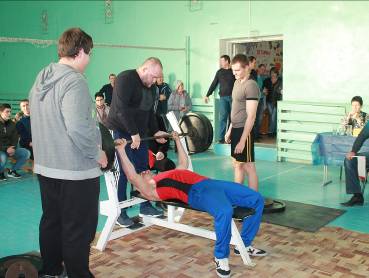 Постоянно проводятся соревнования, как районного, так и зонального уровня, по различным видам спорта. По итогам 2017 года на территории района было проведено 38 спортивных мероприятий, а в 57 выездных мероприятиях приняли участие. Наши спортсмены неоднократно становились призерами спортивных соревнований различных уровней.Жилищное строительство и обеспечение граждан жильемВсего за 2017 год введено в эксплуатацию 3,32 тыс. кв. метров жилья, в расчете на одного жителя  -  0,1 кв. метр жилья.В целом на 1 жителя района приходится 24,50 кв. метров  жилых помещений. В прогнозном периоде эта цифра существенно не изменится, так как, наряду со строительством, наблюдается разбор ветхого и аварийного жилого фонда (ИЖС), ввиду неиспользования его по назначению  (не проживают и не зарегистрированы граждане).В 2017 году для строительства предоставлено 22 земельных участка (в 2016 году - 22). Не смотря на сохранение прежнего уровня предоставления земельных участков для строительства, их площадь в 2017 году увеличилась на 62,1% и составила 4,1 га (в 2016 году - 2,5 га).  Администрациями поселений проводится инвентаризация земельных участков ранее предоставленных и нерационально используемых, используемых не по целевому назначению для последующего изъятия выявленных земельных участков и предоставления их для строительства  в соответствии с земельным законодательством.Жилищно-коммунальное хозяйствоВ Суровикинском муниципальном районе 360 многоквартирных жилых домов, из них 244  -  блокированной застройки, многоквартирных  домов  - 116  (в т.ч. на  территории городского поселения 91 многоквартирный  дом). 100% многоквартирных домов выбрали способ управления.  Управление осуществляется силами управляющих организаций - 19%, управление управляющей организацией, выбранной по результатам открытого конкурса – 11,2%.  Доля непосредственного способа управления составляет 69,8%.  Коммунальные услуги (газ, электроэнергия, теплоснабжение, водоснабжение и водоотведение)  в районе оказывают организации: МУПКХ «Нижнечирский», МУП «Жилкомхоз Суровикинский», ООО «Теплосети», ООО «Суровикинский Водоканал», МУП «Городское хозяйство», ПАО «МРСК-Юга-Волгоградэнерго», ООО «Газпром межрегионгаз Волгоград», ПАО «Волгоградоблэнергосбыт». Доля частных организаций в районе составляет 62,5%. Доля многоквартирных домов, расположенных на земельных участках в отношении которых  осуществлен кадастровый учет, составляет  99% .На территории Суровикинского муниципального района работает программа "Жилье для российской семьи" в рамках государственной программы Российской Федерации "Обеспечение доступным и комфортным жильем и коммунальными услугами граждан Российской Федерации".  В  программе «Жилье для Российской семьи» приняли участие и включены в состав  участников программы 4 семьи. В соответствии с действующим федеральным законодательством и законодательством Волгоградской области улучшили жилищные условия 1 семья, относящаяся к категории «ветеран боевых действий» - приобрели жилое помещение за счет ипотечного кредитования.На территории Суровикинского муниципального района работает Федеральная целевая программа «Устойчивое развитие сельских территорий на 2014-2017 гг. и на период до 2020 г.». В 2017 году построен 1 жилой дом, общей площадью 72 кв.м. на сумму 2085048 рублей. Доля населения, получившего жилые помещения и улучшившего жилищные условия,  в отчетном году  в общей численности населения, состоявшего на учете в качестве нуждающегося в жилых помещениях,  составляет 3,15  процента (31 человек).Организация муниципального управленияФинансовой основой функционирования местного самоуправления являются закрепленные за органами местного самоуправления доходные источники. От того насколько эффективно работают органы местного самоуправления по пополнению местных бюджетов, зависит своевременность и качество исполнения возложенных полномочий.Бюджет Суровикинского муниципального района за 2017 год   по доходам исполнен в сумме 465,4 млн. рублей, что на 5 процентов меньше показателя 2016 года. План по налоговым и неналоговым доходам бюджета района исполнен на 97,7 процентов.  Доля налоговых и неналоговых доходов бюджета района, в общем объеме собственных доходов бюджета муниципального образования, составляет 33,5 процентов. Увеличение доли налоговых и неналоговых доходов в общем объеме собственных доходов на 2 процента по сравнению с 2016 годом объясняется ростом поступлений налога на доходы физических лиц. На постоянной основе осуществляется работа по взаимодействию территориальных подразделений федеральных органов исполнительной власти, исполнительных органов местного самоуправления, направленная на пополнение доходной части бюджета и экономии бюджетных средств.Налажена работа по обмену информацией с Межрайонной ИФНС России № 8.  Ежемесячно проводится анализ полученной информации о задолженности по налогам в рамках работы по повышению доходной части бюджета.В 2017 году проведено 288 заседаний комиссий по обеспечению поступлений налоговых и неналоговых доходов в бюджет района, в том числе 264 – в поселениях района. Благодаря этой работе поступило в бюджет и внебюджетные фонды в погашение задолженности 7,9 млн. руб. Работа комиссии весьма эффективна и, безусловно, будет продолжена.Одной из основных  задач по укреплению доходной части бюджета является обеспечение поступления собственных доходов. Резервами пополнения доходной базы бюджета служат: сокращение недоимки по налогам  и арендным платежам, актуализация налоговой базы по налогам на имущество, проведение реструктуризации налоговой задолженности и задолженности  по арендным платежам, эффективное использование муниципального имущества.Расходы бюджета района составили 464,4 млн. рублей. Расходы носят ярко выраженную социальную направленность. В социальную сферу направлено 83 % финансовых средств. Для  эффективного расходования бюджетных средств приняты и реализуются муниципальные программы:«Поддержка учреждений дополнительного образования детей в сфере культуры Суровикинского муниципального района Волгоградской области» на 2017-2019 годы - 7,5 млн. руб.;«Развитие физической культуры и спорта Суровикинского муниципального района Волгоградской области» на 2017-2019 годы – 1,9 млн. руб.;«Развитие мер социальной поддержки отдельных категорий граждан на территории Суровикинского муниципального района Волгоградской области» на 2017-2019 годы – 14,8 млн. руб.;«Молодежная политика в Суровикинском муниципальном районе Волгоградской области» на 2017-2019 годы – 2,2 млн. руб.;«Экономическое развитие Суровикинского муниципального района Волгоградской области» на 2017-2019 годы - 2,4 млн. руб.;«Формирование доступной среды жизнедеятельности для инвалидов и других маломобильных групп населения в Суровикинском муниципальном районе Волгоградской области» на 2016- 2018 годы – 0,1 млн. руб.;По итогам 2017 года на реализацию муниципальных программ было направлено 29,3 млн. рублей. Доля основных фондов организаций муниципальной формы собственности, находящихся в стадии банкротства, в основных фондах организаций муниципальной формы собственности равно нулю.Незавершенного строительства, осуществляемого за счет бюджета муниципального района, нет.Просроченная кредиторская задолженность по оплате труда муниципальных учреждений отсутствует. В соответствии с Федеральным законом № 210-ФЗ «Об организации предоставления государственных и муниципальных услуг» ведется постоянная работа по повышению качества и доступности предоставления государственных и муниципальных услуг населению.Эффективным инструментом в решении данной задачи является формирование системы предоставления государственных и муниципальных услуг на базе многофункционального центра (далее - МФЦ), в основе деятельности которого лежит регламентация административных процедур и  обеспечение межведомственного и межуровневого взаимодействия по принципу «одного окна». Для реализации межведомственного и межуровневого взаимодействия при предоставлении государственных и муниципальных услуг ведется и периодически обновляется Перечень муниципальных и государственных услуг в сфере переданных полномочий, оказываемых структурными подразделениями  администрации  Суровикинского муниципального района, в том числе услуг, предоставляемых в электронной форме с элементами межведомственного и межуровневого взаимодействия. В состав данного Перечня  входит 40 услуг.В 2017 году, в целом по району, предоставлено около 120 тысяч государственных и муниципальных услуг, оказываемых органами местного самоуправления, подведомственными им муниципальными учреждениями и филиалом по работе с заявителями ГКУ ВО "МФЦ". В нашем районе за три года существования МФЦ стал пользоваться большим спросом, перечень услуг вырос до 87 видов услуг, в 2018 году планируется заключение дополнительных соглашений с МФЦ по увеличению предоставляемых услуг.По состоянию на 01 января 2018 года разработаны и утверждены 174 административных регламента предоставления государственных и муниципальных услуг, информация о которых размещена в государственной информационной системе «Региональный реестр государственных и муниципальных услуг (функций) Волгоградской области» и опубликованы в государственной информационной системе «Портал государственных и муниципальных услуг Волгоградской области». Все регламенты соответствуют требованиям Федерального закона от 27.07.2010 № 210-ФЗ «Об организации предоставления государственных и муниципальных услуг». В целях повышения качества и доступности предоставления, государственных и муниципальных услуг ежеквартально проводится мониторинг  качества предоставления государственных и муниципальных услуг в соответствии с постановлением №12 от 12.01.2015 администрации Суровикинского района Волгоградской области «Об организации проведения мониторинга  качества предоставления государственных и муниципальных услуг в Суровикинском муниципальном районе Волгоградской области».Энергосбережение и повышение энергетической эффективностиВ 2017 году проводилась  работа по осуществлению мониторинга энергоэффективности (информационный модуль «Информация об энергосбережении и повышении энергетической эффективности»). Отчетность в режиме онлайн предоставляется всеми бюджетными учреждениями и поселениями. Налажена отчетность ГИС «Энергоэффективность», данные в которую представляет администрация района на основании сведений энергоснабжающих организаций. Показатели по энергосбережению и энергоэффективности  значительно разнятся по годам, так как формируются по данным, предоставленным учреждениями и организациями в информационную систему  мониторинга энергоэффективности.В настоящее время всеми муниципальными  учреждениями и органами власти района подаются энергетические декларации.В 2017 году проведены следующие мероприятия по энергосбережению и повышению энергетической эффективности:Произведена модернизация котельных – 1044,9 тыс. руб. (муниципальный бюджет);Произведена замена насосов на объектах системы водоснабжения на энергосберегающие – 346,6 тыс. руб. (муниципальный бюджет);Выполнен ремонт сетей теплоснабжения с применением предизолированной трубы – 2501,6 тыс. руб. (муниципальный бюджет);Произведена замена ламп накаливания в местах общего пользования, в том числе в уличном освещении на энергосберегающие – 161,1 тыс. руб. (муниципальный бюджет).	Удельная величина потребления энергетических ресурсов в многоквартирных домах  в расчете на 1 проживающего остается и планируется относительно стабильной, за исключением потребления холодной воды. Увеличение показателя по холодной воде связано с уменьшением количества проживающих в МКД (ранее в общее количество  МКД были включены дома блокированной застройки).Удельная величина  потребления энергетических ресурсов муниципальными бюджетными учреждениями  снижается по всем  показателям, за исключением потребления природного газа. Снижение объясняется установкой приборов учета и экономией энергетических ресурсов работниками всех учреждений. Снижение расхода по потреблению электрической энергии и увеличение расхода природного газа обусловлено переводом котельных, отапливающих бюджетные учреждения, особенно в сельской местности,  с электричества на природный газ. В прогнозный период данные тенденции удельной величины потребления энергетических ресурсов муниципальными бюджетными учреждениями сохранятся.3. ВыводыПолномочия органов местного самоуправления района и поселений, расположенных на территории Суровикинского муниципального района, осуществлялись и в дальнейшем  будут  осуществляться в соответствии с требованиями Федерального закона  от 06.10.2003 N 131-ФЗ  "Об общих принципах организации местного самоуправления в Российской Федерации". Администрация района готова к диалогу, инициативным предложениям по улучшению условий жизни населения, обеспечению положительной динамики социального и экономического развития района. Только совместными усилиями и сообща можно достичь положительных результатов и решить стоящие пред нами задачи.    №НаименованиеСтр.1.Введение32.Краткая характеристика общих тенденций социально-экономического развития Суровикинского муниципального района за 2017 год.33.Обоснование достигнутых значений показателей по сферам:экономическое развитие;дошкольное образование;общее и дополнительное образование;культура;физическая культура и спорт;жилищное строительство и обеспечение граждан жильем;жилищно-коммунальное хозяйство;организация муниципального управления;энергосбережение и повышение энергетической эффективности.59111416161617214.Выводы225.Приложение: Таблица показателей эффективности деятельности органов местного самоуправления городского округа (муниципального района) на  3 листахна ступени начального общего образования93 класса    / 1568 уч-сяна ступени основного общего образования118 классов/ 1601 уч-сяна ступени среднего  общего образования26 классов /  236 уч-ся.